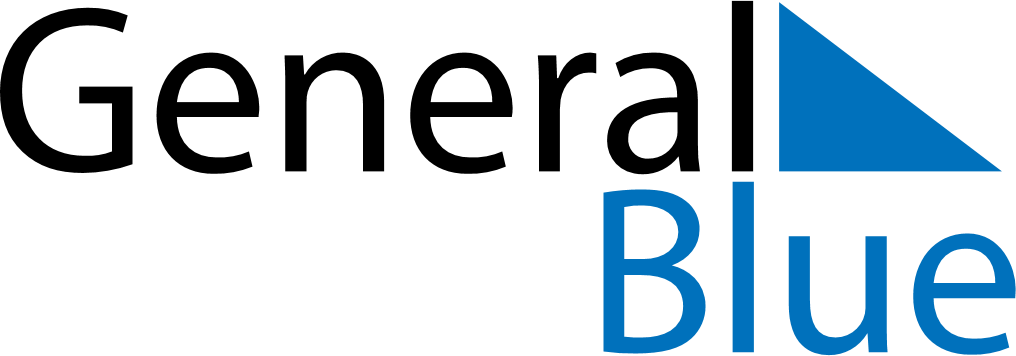 December 2020December 2020December 2020PhilippinesPhilippinesMONTUEWEDTHUFRISATSUN12345678910111213Feast of the Immaculate Conception of the Blessed Virgin Mary1415161718192021222324252627Christmas EveChristmas Day28293031Rizal DayNew Year’s Eve